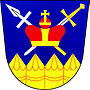 Strategický rozvojový plán obce zbečnona období 2016 - 2026  Úprava duben 2022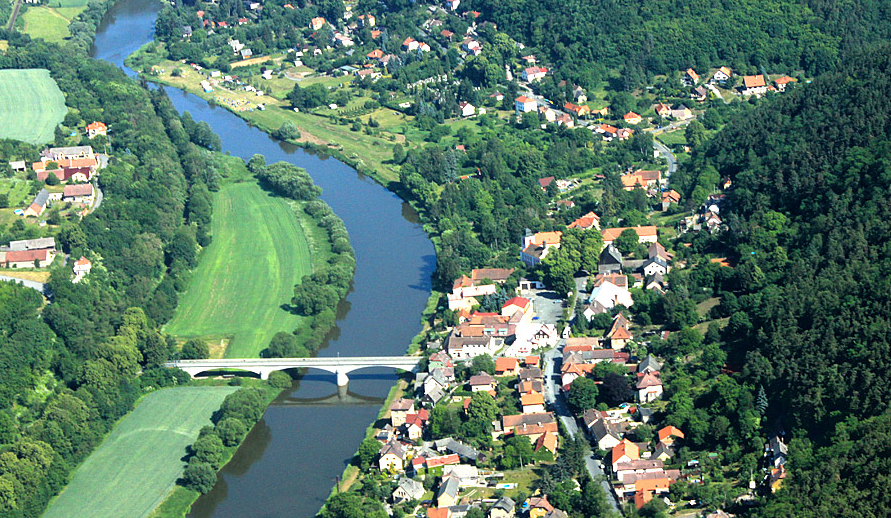 VÁŽENÍ OBČANÉ ZBEČNADovolte, abychom Vám předložili úpravu Strategického rozvojového plánu obce na období 2016 – 2026.V dokumentu jsou zakotveny rozvojové priority na nejbližší roky. Na základě popsání současného stavu obce, názorů občanů a diskuse pracovní skupiny plánuje budoucnost obce a kroky k jejímu naplnění.Je to dokument potřebný nejen pro zastupitelstvo obce, ale především pro Vás, obyvatele, jenž chcete znát záměry samosprávy. Získáte písemný přehled o plánech a vizích zastupitelstva a směřování Zbečna v následujících letech.Tento dokument byl schválen zastupitelstvem na jeho jednání dne 13. 1. 2016, usnesení, č. 143/16. Obec si vyhrazuje právo na úpravu, doplnění a revizi tohoto dokumentu v průběhu jeho platnosti.Úpravy byly provedeny v dubnu 2022 a zohledňují stav k 31.12.2021.StarostaIng. Jiří Těhan, MBA				……………………………………………Místostarostka Mgr. Renáta Embertová, DiS			……………………………………………ObsahÚvod	6A ANALYTICKÁ ČÁST	7A1 Charakteristika obce	71. Základní údaje o území	71.1. Identifikační údaje	71.2. Vymezení území	71.3. Historie obce	81.4. Objekty památkově hodnotné	92. Obyvatelstvo	102.1. Demografická situace	102.2. Bydlení	123. Hospodářství	123.1. Občanská vybavenost, obchody, služby a řemesla	124. Infrastruktura	134.1. Technická infrastruktura	134.1.1. Elektrická energie	134.1.2. Vodovod	134.1.3. Kanalizace a ČOV	134.1.4. Plynovod	144.2. Dopravní infrastruktura	144.2.1. Silniční doprava	144.2.1.1. Místní komunikace	144.2.1.2. Parkování	154.2.1.3. Chodníky	154.2.2. Železniční doprava	155. ŽIVOT V OBCI	155.1. Dopravní obslužnost	155.2. Školství a vzdělávání	165.2.1. Základní škola	165.2.2. Školní družina	165.2.3. Školní jídelna	165.2.4. Mateřská škola	165.3. Zdravotnictví a sociální péče	165.3.1. Zdravotnictví	165.3.2. Sociální péče	175.4. Kriminalita	175.5. Kultura	175.6. Sport a tělovýchova	175.7. Spolková činnost	176. ŽIVOTNÍ PROSTŘEDÍ	196.1. Ovzduší	196.2. Voda	196.3. Odpadové hospodářství	206.4. Staré ekologické zátěže	206.5. Ochrana přírody a krajiny	206.5.1. CHKO, ptačí oblast, EVL	206.5.2. Národní park Křivoklátsko	206.5.3. Památné stromy	207.1. Pěší turistika	217.2. Cykloturistika	217.3. Vodáctví	228. SPRÁVA OBCE	228.1. Obecní úřad a kompetence obce	228.2. Hospodaření obce	228.3. Vnější vztahy a vazby	228.3.1. MAS Rakovnicko	228.3.2. Svazek měst a obcí Rakovnicka	23A2 Východiska pro návrhovou část	24Silné a slabé stránky	24Příležitosti a ohrožení	25B NÁVRHOVÁ ČÁST	26B1 Strategická vize	26B2 Programové cíle	26B3 Plán investic	28B4 Podpora realizace programu	29Výsledky ankety občanů	30seznam tabulek dokumentuTabulka 1: Statistické údaje obce zbečno (stav k 31. 12. 2014)TABULKA 2: VÝVOJ POČTU OBYVATEL V LETECH 2001 – 2014  - 2020TABULKA 3a: DEMOGRAFICKÁ SITUACE OBCE ZBEČNO V ROCE 2015 TABULKA 3b: DEMOGRAFICKÁ SITUACE OBCE ZBEČNO V ROCE 2020 Tabulka 4: Seznam pořádaných akcíTabulka 5: PLÁN INVESTICÚvod Strategický rozvojový plán rozvoje obce Zbečno je vytvořen jako střednědobý rozvojový dokument, který formuluje rozvojové aktivity a strategické cíle obce, zejména pro léta 2016-2026. Systematické plánování rozvoje napomáhá efektivně využívat finanční prostředky z vlastního rozpočtu a zaměřit se na získávání dotací. Program je dokonce nutnou podmínkou pro možnost čerpání z fondů Evropské unie. Získávání dotací usnadňuje také tím, že rozvojové záměry, na které je žádána dotace, dokládá jako promyšlené, zdůvodněné a smysluplné.Program rozvoje obce pomůže obyvatelům tvořit si v hlavách své vlastní malé rozvojové plány pro své nemovitosti a pozemky. Program pomůže podnikání, může identifikovat chybějící služby v obci a nové podnikatelské příležitosti. Dodržování priorit a realizace Strategického rozvojového plánu obce umožní lépe využívat finanční prostředky obce pro její rozvoj a zvyšování kvality života nás všech.Strategický rozvojový plán obsahuje analytickou část a návrhovou část.Analytická část shrnuje informace o obci, obyvatelstvu, infrastruktuře a místním životě, ze kterých je třeba vycházet při navrhování budoucího rozvoje. Končí tzv. SWOT analýzou, která hodnotí silné a slabé stránky obce, příležitosti a rizika.Návrhová část přináší náměty na rozvoj a zlepšení života v obci. Pocházejí od všech obyvatel, kteří se zapojili formou dotazníku a od zastupitelstva. Se získanými náměty se v dokumentu dále pracuje, hodnotí se a vybírají ty nejpřínosnější. V návrhové části se formuluje vize (B1) budoucího stavu obce a programové cíle (B2) vedoucí k splnění stanovený cílů. Výsledkem je naplánovaný rozvoj na období 2016-2026. Úpravy tohoto strategického dokumentu se vztahují k 31. 12. 2021.Upravený či doplněný text bude vyznačen červenou barvou.A ANALYTICKÁ ČÁSTA1 Charakteristika obce1. Základní údaje o území1.1. Identifikační údajeNázev: Obec ZbečnoIČ: 00244627DIČ: neplátce DPH
Adresa: Zbečno 7, 270 24 Zbečno
Telefon: 313 554 869, 313554897Email: starosta@obeczbecno.cz, WWW: www.obec-zbecno.czPrimární datová schránka orgánu veřejné moci: z7kgbxtKraj					Středočeský	NUTS3	CZ020Okres					Rakovník	NUTS4	CZ020CObec					Zbečno 	NUTS5	CZ020C542610Obec s rozšířenou působností:	RakovníkPověřený obecní úřad:		Křivoklát1.2. Vymezení územíObec Zbečno se nachází v okrese Rakovník ve Středočeském kraji, v údolí řeky Berounky zhruba 15 km jihovýchodně od Rakovníka, 14 km severozápadně od Berouna a 18 km jihozápadně od Kladna. Ke dni 1. 1. 2015 zde žilo 480 obyvatel.Obec Zbečno se skládá ze dvou částí na dvou stejnojmenných katastrálních územích.Zbečno (levý břeh Berounky, včetně údolí Štíhlice a Klíčavy, samoty Novina, vyhlídky Pěnčina atd.), Újezd nad Zbečnem (pravý břeh Berounky, včetně železniční stanice Zbečno a zastávky Újezd nad Zbečnem, osady Pohořelec a chatových osad uvnitř zákrutu Berounky)Část zastavěného území obce Zbečno leží v zátopovém území řeky Berounky.Tabulka 2: Statistické údaje obce zbečno (stav k 31. 12. 2014)										Zdroj: ČSÚ 20151.3. Historie obceJak dokládají mohyly halštatské kultury, bylo okolí dnešní obce osídleno již v mladší době bronzové. Sama obec vznikla již v období první kolonizace, pravděpodobně v 10. století, a řadí se tak k nejstarším obcím v Čechách.
První historicky doložená zmínka o Zbečně pochází z roku 1003. Obec se brzy stala významným hospodářským centrem. Jak později uvádí kronikář Kosmas, stala se také knížecím sídlem. Díky tomu se Zbečno objevuje v řadě pověstí a nepodložených zpráv pozdějších kronikářů, zachycujících osudy českých knížat. Dozvídáme se z nich např. o tom, jak se kněžic Václav usadil ve Zbečně, nebo jak byl zavražděn Břetislav II., když na zdejším hrádku trávil vánoční svátky.
Dá se předpokládat, že již za knížete Břetislava II. ve vsi stál románský kostel zasvěcený Sv. Martinu. V době kolem roku 1110 byl nedaleký lovecký hrádek Křivoklát přestavěn Vladislavem I. na kamenný hrad, na který se pak začali uchylovat Přemyslovci. Zbečenský dřevěný hrádek proto začal upadat v zapomnění. V roce 1330 se objevuje první zmínka o zbečenském faráři. Fara byla přitom s největší pravděpodobností postavena na místě bývalého knížecího dvorce. Zdejší farář také často spravoval řadu far a kostelů v jiných obcích, např. Novém Strašecí, Stradonicích, Nezabudicích nebo Mutějovicích. 15. století kraji přineslo velkou ránu. Byly jí husitské války, během nichž Husité Zbečno vypálili. Přestože byl zpustošen i zdejší kostel, fara se tu jako jedna ze dvou v celém Rakovnickém kraji udržela. Po válkách osadníci na spáleništi znovu postavili svá obydlí a Zbečno se těšilo novému rozkvětu.
Roku 1450 byla v obci postavena kovárna, ve které se pracovalo až do roku 1972. V 70. letech 15. století byla zahájena pozdně gotická přestavba kostela, která úzce souvisela s tzv. Vladislavskou přestavbou Křivoklátu. Pravděpodobně ji vedl některý z mistrů křivoklátské stavební huti. Ukončena byla po roce 1520. Samo Zbečno se do počátku 16. století rozrostlo natolik, že bylo králem Vladislavem Jagellonským povýšeno na městečko s trhovým právem. Lidé tu pak žili svým poklidným životem celé století, než přišla skutečná pohroma – třicetiletá válka. Během tohoto válečného konfliktu bylo Zbečno zničeno natolik, že v druhé polovině 17. století zůstalo pouhou vsí o 17 obytných budovách (14 chalup a 3 grunty) se 73 obyvateli! Z prožitých útrap se pak obec musela vzpamatovávat velice dlouho a pozvolna.
Hlavním zdrojem obživy místních obyvatel byl lov zvěře a ryb. Zvěře však v křivoklátských lesích postupně ubývalo (např. poslední medvěd byl zastřelen roku 1692, rys zcela vymizel hned o tři roky později), lidé proto přecházeli na zemědělství. Zbečenské údolí ale pro tento druh hospodaření nebylo příliš vhodné, byl zde nedostatek polí a půda tu byla příliš kamenitá a v prudkých svazích, nová pole se proto zakládala na návrších, kde byla půda přeci jen kvalitnější. Tak začaly nedaleko obce vznikat samoty a hospodářské statky. Z původní lesní činnosti zůstalo jenom pálení dřeva v milířích a stavění vorů na spodním toku Klíčavy, odkud bývaly na jaře (za pomoci vypuštění tří rybníků na jejím horním toku) splaveny do řeky. Voroplavba postupně ustala v polovině 19. století, zcela ji ukončila povodeň v roce 1872, kdy řeka změnila tok a řečiště.
K roku 1723 se váže první dochovaná zmínka o škole ve Zbečně. Roku 1830 byla založena osada (původně dělnická kolonie) Pohořelec, která se stala součástí Újezdu nad Zbečnem.
Dne 30. dubna roku 1876 byla slavnostně otevřena železniční trať Rakovník – Beroun. V roce 1880 dosáhl počet žáků ve Zbečně počtu 360. Proto bylo rozhodnuto začít v roce 1882 s výstavbou nové školní budovy. V roce 1899 obdržel Újezd, který byl až doposud součástí Zbečna, samosprávu (v současnosti je opět součástí Zbečna). Roku 1904 byla ve Zbečně zřízena poštovna, službu zde zároveň konal místní strážník.
V roce 1914 vypukla první světová válka. Všude panoval velký nedostatek – lidé museli odvádět nejrůznější předměty a naturálie pro potřeby armády, ušetřeny nebyly ani místní kostelní zvony. Větší zvon z roku 1753 a malý z roku 1762 tak byly v pátek dne 12. ledna 1917 naposledy – a to na celou hodinu – rozezvučeny, aby byly i přes žádosti a prosby občanů i farního úřadu rekvírovány pro výrobu munice.Zbečno se z války postupně vzpamatovávalo a mohlo se začít těšit novému rozkvětu. V roce 1919 byl v obci otevřen samostatný poštovní úřad. Roku 1925 byla dokončena výstavba zbečenského mostu. V letech 1925-1926 byla také po celé délce zválcována silnice procházející obcí od Bělče směrem na Křivoklát. Ve dvacátých letech do Zbečna dorazila nová součást životního stylu zvaná „letní ruch“. Obyvatelé měst, především Prahy a Kladna, sem začali jezdit trávit svou dovolenou, což bylo pro obec značným hospodářským přínosem. 
Poté, co lidé prošli těžkým obdobím druhé světové války, ve zdejším kraji nastalo další období velkého rozvoje. Významnou událostí byla výstavba přehrady na Klíčavském potoce v letech 1950-1953. S ní souvisel následný rozmach turistického ruchu – na katastru obce bylo postaveno celkem 460 rekreačních chat, Zbečno se tak zařadilo mezi centra turistického ruchu v regionu, kam patří dodnes. 1.4. Objekty památkově hodnotnéHamousův statekUnikátní roubená stavba zdejší hospodářské usedlosti, tzv. Hamousova statku, patří k nejcennějším památkám rustikální architektury na našem území. Historie výstavby dle dentrochronologického výzkumu spadá až do 16. století, tj. do doby hluboko před třicetiletou válkou. Unikátně zachovalé interiéry, které kromě jiného zahrnují černou kuchyň s chlebovou pecí, klenuté sklepy nebo patrové komory na skladování obilí, z části dodnes slouží svému účelu.Kostel svatého MartinaŘímskokatolický kostel sv. Martina, vybudovaný v polovině 14. století, určoval náboženské rituály v dalekém okolí: do zbečenské farnosti spadalo na počátku 16. století dokonce i Nové Strašecí. V nejslavnějších dobách zde sídlilo proboštství s 6 kanovníky a 8 kaplany, než ho během náboženských nepokojů vyplenili stoupenci kalicha (husité). V roce 1715 prošla poškozená gotická stavba nákladnou rekonstrukcí a dostala barokní fasádu i interiéry; svoji protireformační podobu si zachovala až do dnešních dnů. V současnosti je farnost nadále funkční a kostel je římskokatolickou církví využíván k pravidelným bohoslužbám.2. Obyvatelstvo2.1. Demografická situaceObec Zbečno měla k 1. 1. 2015 celkem 480 obyvatel, z toho 235 mužů a 245 žen. K 1. 1. 2022 měla obec celkem 570 obyvatel, z toho 287 mužů a 283 žen. Průměrný věk obyvatelstva byl 45 let (muži 42,6, ženy 47,2 let), což je o 4,1 let více než průměr pro ČR (40,9). Průměrný věk obyvatelstva byl 44 let (muži 42,5, ženy 45,5 let), což je o 1,4 let více než průměr pro ČR (42,6). Průměrný věk obyvatelstva se v porovnání let 2015 a 2021 výrazně snížila. Z hodnot v níže uvedené tabulce č. 2 je patrný mírný nárůst počtu obyvatel, od roku 2004 o 50 obyvatel. Obec Zbečno je vyhledávána novými občany pro snadnou dostupnost Prahy a zároveň klidný život na venkově v kontaktu s přírodou. Většina nově přistěhovalých obyvatel je v produktivním věku. Vzhledem k poptávce po stavebních parcelách bylo v územním plánu obce navrženo převážně v části Újezd nad Zbečnem 16 zastavitelných ploch pro rodinnou výstavbu. Do roku 2025 se v územním plánu předpokládá s využitím ploch pro zhruba 60 rodinných domů a nárůst počtu obyvatel na cca 600. Děti docházejí do místní ZŠ (1. – 5. třída) a od II. stupně ZŠ dojíždějí do okolních škol. Nově má obec dětskou skupinu pro 14 dětí, která k září 2022 bude transformovaná na mateřskou školu pod Základní školu Zbečno. Přesto vzhledem ke kapacitě a velké poptávce bude docházet k dovážení předškolních dětí do okolních obcí (Křivoklát, Roztoky, Běleč). Lidé v produktivním věku dojíždějí do okolních obcí a měst, vč. Prahy, za prací. Počet pracovních příležitostí v obci je malý.TABULKA 2: VÝVOJ POČTU OBYVATEL V LETECH 2001 – 2014 - 2020									Zdroj: ČSÚ 2015/2021Problémem obce je velký počet osob žijících trvale v obci, ale nemajících v obci nahlášen trvalý pobyt. Je to často z ekonomických důvodů nebo z důvodu ztráty určitých výhod.TABULKA 3a: DEMOGRAFICKÁ SITUACE OBCE ZBEČNO V ROCE 2015 										Zdroj: ČSÚ 2015TABULKA 3b: DEMOGRAFICKÁ SITUACE OBCE ZBEČNO V ROCE 2020										Zdroj: ČSÚ 20212.2. BydleníV obci je vystavěno 282 domů a 455 rekreačních objektů (dle ČSÚ, stav              k   06. 12. 2015). V obci je vystavěno 311 domů a 458 rekreačních objektů (dle ČSÚ, stav k   06. 12. 2021). Nemovitosti jsou převážně udržované, příp. po rekonstrukci. Obec má ve svém vlastnictví 2 byty, v současné době jsou obsazené. Není uvažováno o výstavbě nových bytů.V územním plánu (rok 2009) je navrženo 16 zastavitelných ploch pro rodinnou výstavbu, cca 140 rodinných domů. Tyto plochy se nacházejí převážně v části Újezd nad Zbečnem. V obci se nenacházejí sociálně vyloučené lokality.3. HospodářstvíV obci bylo k 31. 12. 2014 (Zdroj: ČSÚ) registrováno 64 aktivních podnikatelských subjektů. Nejvíce ve stavebnictví (11), velkoobchodu a maloobchodu, opravě a údržbě motorových vozidel (11), průmyslu (8), ubytování, stravování a pohostinství (7), zemědělství, lesnictví a rybářství (6) a profesních, vědeckých a technických činnostech (5). Dle subjektu právní formy se jedná o 58 podnikajících fyzických osob a 6 právnických osob.V obci bylo k 31. 12. 2021 (Zdroj: ČSÚ) registrováno 146 aktivních podnikatelských subjektů. Nejvíce ve stavebnictví (26), velkoobchodu a maloobchodu, opravě a údržbě motorových vozidel (25), průmyslu (19), ubytování, stravování a pohostinství (14), zemědělství, lesnictví a rybářství (8) a profesních, vědeckých a technických činnostech (19). Dle subjektu právní formy se jedná o 138 podnikajících fyzických osob a 8 právnických osob. Nezaměstnaných bylo v obci k 30. 11. 2015 21 obyvatel (6,4%). Oproti začátku roku 2015 se jednalo o mírné snížení. K 31. 12. 2014 bylo nezaměstnáno 23 osob (7,1%). Jedná se o hodnoty odpovídající rozložení nezaměstnanosti v rámci České republiky (ČR 7,46%, Středočeský kraj 6,36%, okres Rakovník 7,14%, okres Kladno 8,22%, okres Beroun 5,87%). Počet pracovních příležitostí v obci je malý.Nezaměstnaných bylo v obci k 31. 12. 2021 zhruba 17 obyvatel (2,9%). Oproti začátku roku 2020 se jednalo o mírné snížení. K 31. 12. 2020 bylo nezaměstnáno 19 osob (3,3%). Jedná se o hodnoty odpovídající rozložení nezaměstnanosti v rámci České republiky (ČR 4,02%, Středočeský kraj 3,06%, okres Rakovník 3,14%, okres Kladno 4,46%, okres Beroun 3,34%). Počet pracovních příležitostí v obci zůstává malý.3.1. Občanská vybavenost, obchody, služby a řemesla1x ZŠ (1. -5. třída, kapacita 50 dětí)1x MŠ (kapacita 14 dětí)1x knihovna1x pošta 2x zastávka ČD (trať Beroun – Rakovník)4x zastávka ČSAD (trasa Kladno - Zbečno - Újezd s občasným prodloužením na Křivoklát) 2 x prodejna smíšeného zboží (1x Zbečno, 1 x Újezd)1 x prodejna průmyslového zboží1 x kosmetika, masáže, pedikúra, manikúra1 x truhlářství2 x zednictví1 x umělecké kovářství a zámečnictví2 x instalatérství a topenářství4 x restaurační zařízení (z toho 2 x sezónní)3 x ubytovací zařízení4. Infrastruktura4.1. Technická infrastruktura4.1.1. Elektrická energieŘešené území obce Zbečna je zásobováno elektrickou energií ze stožárových transformačních stanic 22/0,4 kV, napájených z rozvodné sítě venkovních vedení 22 kV. V obci je vybudováno 12 transformačních stanic, napojených z vrchního či případně podzemního kabelového vedení 22 kV, přičemž dvě z nich jsou stanice odběratelské (u vodní nádrže Klíčava). Nově plánovaná zástavba si vyžádá dvě přeložky venkovního vedení 22 kV. Dílčí úpravy rozvodů NN u jednotlivých stavebních parcel budou řešeny podle konkrétní situace. Pro celkový návrh výstavby 140 RD bude třeba zvýšení příkonu o 0,8MW.4.1.2. VodovodObec Zbečno je v současné době v části Zbečno zásobována pitnou vodou z veřejného vodovodu, částečně z obecních a domovních studní. Zdroj obecního vodovodu tvoří čtyři samostatná prameniště:„Na studánce“ – tři pramenní zářezy, od nichž je veden svodný řad do vodojemu,„Zajícův luh“ – čtyři jímací zářezy a svodný řad do vodojemu,„Havran“ – čtyři zářezy svedené do pramenní jímky a odtud je voda přivedena do vodojemu,Kopaná sběrná studna, vrt Z1 a ČS u potoka Klíčava.Újezd nad Zbečnem v současné době nemá veřejný vodovod, obyvatelé využívají domovních studní a tří obecních studní. Jednou z možností, jak zajistit pitnou vodu pro Zbečno a zejména Újezd 
nad Zbečnem, je její odebírání z velkokapacitních zásobníků (vodojemů) z 
Vápence. Sem je voda přiváděna z Klíčavy. Odtud je pitná voda vedena cca 5 km dlouhým přivaděčem do obce Sýkořice. Nově vodojem zásobuje přivaděčem i Zbečno a Újezd nad Zbečnem. Ve Zbečně bude vodovodní síť částečně rozšířena a je zrekonstruována. V Újezdě nad Zbečnem bude vybudována a v průběhu léta 2022 zprovozněna kompletně nová vodovodní síť.4.1.3. Kanalizace a ČOVVe Zbečně i v Újezdě je vybudována soustavná kanalizace s odpovídající likvidací odpadních vod, vč. vybudováno zařízení, které je využito pro účely odvádění a čištění splaškových vod. V části obou obcí je vybudována dešťová kanalizace (částečně zatrubněné příkopy).V současné době je postavena kanalizace. ČOV slouží obcím Zbečno (včetně Újezdu nad Zbečnem) a obci Sýkořice. Ve Zbečně je navržena gravitační splašková kanalizace se třemi čerpacími stanicemi, které přečerpají splaškové odpadní vody do výše položené stoky. V části Zbečna – Riviera je proveden v úzké místní komunikaci úsek tlakové kanalizace. Na pravém břehu je u zastávky ČD navržena hlavní čerpací stanice pro převedení splaškových odpadních vod z Újezdu na levý břeh Berounky. Pro stávající zástavbu podél trati ČD a pro novou zástavbu jsou ze sklonových důvodů navrženy dva úseky tlakové kanalizace a v severní části Újezdu je v nové zástavbě navržena čerpací stanice. 4.1.4. PlynovodÚzemní plán přebírá záměr na vybudování STL plynovodu ve směru od Sýkořice a Bělče v souběhu se silnicí II/201, sledovaný územním plánem VÚC Rakovnicko. V návrhovém období územního plánu se však kvůli velké ekonomické náročnosti tohoto záměru a malé poptávce s plynofikací obce nepočítá.4.2. Dopravní infrastruktura4.2.1. Silniční dopravaZákladní komunikační kostru území tvoří silnice II/201 a II/236, doplněné silnicí III. třídy III/20112 do Újezdu nad Zbečnem a Pohořelce a silnicí k nádrži Klíčava. Dle celostátního sčítání dopravy projelo v roce 2010 po hlavní příjezdové komunikaci II/201 mezi křižovatkou Sýkořice – Luby a Křivoklát - Píska celkem 502 vozidel za 24 hodin – z toho 9 jednostopých, 425 osobních a dodávkových a 68 těžkých motorových vozidel. Od této doby se další sčítání neprovádělo, nicméně podle zkušeností provoz výrazně zhoustl.Dopravní závady na území obce:Vzhledem ke konfiguraci terénu je na úseku silnice II/201 Sýkořice – Křivoklát řada liniových i bodových dopravních závad včetně nevhodně napojených místních komunikací. Tyto závady jsou ale prakticky neodstranitelné.Další závadou je nákladní doprava z lomu po mostě přes Berounku na silnici III/20112 z hlediska bezpečnosti pěších, ničení krajnic komunikací i únosnosti mostu. Řešením by mohlo být výrazné zvýšení dopravy lomového materiálu po železnici, k čemuž jsou v území optimální podmínky, a omezení či vyloučení průjezdu nákladní dopravy obcí. Dopravní závady jsou také na koncovém úseku silnice III/20112 mezi Újezdem nad Zbečnem a Pohořelcem. Proto územní plán navrhuje provést změnu trasy této silnice do jižnější polohy s využitím úseku místní komunikace do Račic a nové komunikace v trase dnešní cesty k Pohořelci. Navržené propojení je v kategorii S7,5/50.Kromě záměru přeložky silnice III/20112 zůstává silniční síť na území obce stabilizována.4.2.1.1. Místní komunikaceMístní komunikace v obci vykazují různé stupně opotřebení. Jejich stav včetně orientačního pořadí naléhavosti oprav je ze strany obce průběžně sledován. Na základě těchto poznatků jsou místní komunikace postupně opravovány – tyto opravy jsou však samozřejmě vázány na aktuální možnosti obecního rozpočtu.Stávající síť místních komunikací je územním plánem stabilizována. Navrženy jsou úpravy, které souvisejí se zkvalitněním jejich povrchů a úpravy jejich šířkového uspořádání. Větší úpravy se dotknou horní přístupové cesty k Pohořelci (lokalita V Rovinách), která bude rozšířena na obousměrnou dvoupruhovou komunikaci a do její trasy bude přeložena silnice III/20112. Změny v šířkovém uspořádání se týkají také cesty k bývalému zemědělskému areálu v Újezdě nad Zbečnem, která se má stát hlavní přístupovou komunikací k rozvojové lokalitě Z15 a musí tedy být upravena na odpovídající parametry místní komunikace. 4.2.1.2. ParkováníVeřejné parkovací plochy jsou soustředěny na návsi. Jejich počet vyhovuje potřebám k běžnému parkování. Individuální plochy pro parkování a odstavování vozidel včetně garáží se nacházejí převážně na soukromých pozemcích. V budoucnu je plánováno s revitalizací návsi se zachováním parkovacích míst.4.2.1.3. ChodníkyChodníky v obci nejsou kromě několika nespojitých úseků podél silnice II/201 vybudovány. Proto, pokud to šířkové upořádání uličního profilu umožňuje, je třeba je dobudovat i ve zbývajících úsecích podél této silnice a podél silnice III/20112 v celém zastavěném území. 4.2.2. Železniční dopravaŽelezniční trať č. 174 Beroun – Rakovník, procházející územím obce. Při umisťování staveb ve stávající zástavbě i v rozvojových plochách bude respektováno ochranné pásmo železnice.5. ŽIVOT V OBCI5.1. Dopravní obslužnostHromadná přeprava osob je v řešeném území realizována autobusovou a železniční dopravou. Autobusovou dopravu zajišťuje ČSAD Kladno a poskytuje 12 x denně spojení na Kladno, v pátek 1x denně na Křivoklát a o víkendech navíc 2x denně z Prahy na Křivoklát a zpět. Od prosince 2015 je zajištěno prodloužení autobusové trasy Zbečno – Kladno v pracovních dnech 4 x denně až na Újezd nad Zbečnem. Autobusová zastávka u mostu slouží pouze pro směr na Kladno. Ve směru na nádraží není prostor pro zřízení zastávky. Cestující čekají na krajnici a autobusy zastavují přímo na komunikaci. Je nutno vybudovat novou zastávku ČSAD v Újezdě, ta současná je provizorní, povolená pouze do října roku 2016. Množství autobusových spojů je v současné době vyhovující. Obec se v současné době nepodílí na doplatku veřejné dopravy.Zbečno leží na železniční trati č. 174 Beroun – Rakovník. V Berouně se trať napojuje na rychlíkovou trať Praha – Plzeň a nabízí rychlé spojení do Prahy. Železniční stanice na území obce jsou dvě - Zbečno a Újezd nad Zbečnem. Obě jsou bohužel situovány mimo zastavěnou část obce. Stanicemi projíždí 13 spojů denně v obou směrech, o víkendech je počet spojů redukován na 9 a bohužel vynechán poslední noční spoj.5.2. Školství a vzdělávání5.2.1. Základní školaObec Zbečno je zřizovatelem základní školy se školní jídelnou a družinou. Budova školy se nachází v centru obce, v blízkosti hlavní silnice II/201, je obklopena zahradou. Budova je dvoupatrová, podsklepená, součástí jsou i půdní prostory. V dřívějších letech byla provedena výměna kotle, výměna oken a dveří a celá budova byla zateplena. V roce 2022 byla provedena rekonstrukci ústředního vytápění a výměna vnitřních rozvodů vodovodu a kanalizace. Součástí školy je i zahrada, ze které byly během posledních let odstraněny nevyhovující herní prvky a nyní se uvažuje o pořízení nových a úpravě zahrady. Vzhledem k problémům se střechou (prohlé latě, napadené stropní trámy) uvažuje obec o opravě střechy či případné půdní nastavbě.Kapacita školy je 50 žáků. Ve školním roce 2015/2016 bylo v základní škole 22 žáků. Nyní (duben 2022) navštěvuje školu 32 žáků. Výuku v současné době zajišťuje         5 pedagogických pracovníků. Škola má k dispozici asistenta pedagoga, proto umožňuje rovněž vzdělávání žákům s SPU (specifické poruchy učení - dyslexie, dysgrafie, dyskalkulie,....) dále s SPCH (specifické poruchy chování - ADHD, ADD,...) a s LMR (lehká mentální retardace). Tito žáci jsou integrováni do tříd a je jim věnován individuální přístup. Od 1. ročníku se jako povinný cizí jazyk vyučuje angličtina. Na II. stupeň ZŠ přecházejí žáci nejčastěji do Křivoklátu. Navazující studium je možné v okolních okresních městech Rakovníku, Berouně, Kladně a v Praze. Každý rok v lednu nebo v únoru probíhá zápis do 1. ročníku.5.2.2. Školní družinaNejvyšší povolený počet žáků školní družiny je 30. Školní družina funguje denně do 15.30 hodin. Bylo by však vhodné provozní dobu prodloužit tak, aby více odpovídala potřebám rodičů.5.2.3. Školní jídelnaKapacita jídelny je 50 jídel. Poskytuje stravování pro žáky ZŠ Zbečno a pro Dětskou skupinu Berounka.5.2.4. Mateřská školaMateřská škola je v obci zřízena, byla transformována z dětské skupiny Berounka, sídlící na Újezdě č.p. 4. V současnosti je kapacita 14 dětí plně naplněna. Vzhledem k převisu dětí bude  i nadále zapotřebí, aby rodiče využili služeb předškolních zařízení v okolních obcích (Křivoklát, Roztoky, Běleč). 5.3. Zdravotnictví a sociální péče5.3.1. ZdravotnictvíZdravotnická zařízení se na území obce nenacházejí. Nejbližší zdravotnická péče je dostupná na Křivoklátě. Jedná se o ordinace praktického, zubního, ženského a dětského lékaře. Nejbližší lékárny a nemocnice jsou v Rakovníku (20 km) a na Kladně (23 km). Vozidla záchranné služby vyjíždějí z Roztok u Křivoklátu. Legislativně stanovený dojezdový čas do 20 min je splnitelný. 5.3.2. Sociální péčeByty s pečovatelskou službou se v obci nenacházejí. Obec nedisponuje ani jinými sociálními službami. 5.4. KriminalitaKriminalita v obci je obecně nízká, občas se objevují případy vandalismu. Bezpečnost obce v oblasti ochrany obyvatel zajišťuje Sbor dobrovolných hasičů, Hasičská záchranná služba a Policie ČR, služebna Roztoky u Křivoklátu. Obec je vybavena místním bezdrátovým rozhlasem a sirénou pro varování obyvatel před nebezpečím.5.5. KulturaKulturní akce je možné pořádat v zasedací místnosti obecního úřadu, v tělocvičně ZŠ, v sálech místních restaurací, kostele sv. Martina, anebo v letních měsících ve venkovním prostředí. Akce pořádá nejčastěji Obec Zbečno s místními spolky. Seznam pořádaných akcí je uveden níže. Některé akce pořádá také ZŠ Zbečno, NPÚ (Křivoklát – Hamousův statek), římskokatolická farnost Zbečno, jednotliví občané nebo místní restaurační zařízení. V prostorách budovy Správy CHKO Křivoklátsko vznikla Galerie Zbečno s cílem zpříjemnit návštěvníkům úřadu čas při vyřizování svých žádostí. Pravidelně se zde konají především fotografické výstavy ukazující krásy a život na území CHKO. Ŕímskokatolická farnost Zbečno pořádá každou neděli v kostele sv. Martina ve Zbečně pravidelné bohoslužby.5.6. Sport a tělovýchovaV obci je velmi malá nabídka sportovního vyžití. Ve Zbečně i na Újezdě byly vybudovány dětská hřiště, v Újezdě i skate park. Další sportoviště ve Zbečně se nachází na soukromých pozemcích (tenisový kurt „U Korbelů“, travnaté hřiště s nevyhovujícími brankami „U mostu“). Větší zázemí pro další sportovní a volnočasové aktivity je dostupné v blízké obci Sýkořice (fotbalové hřiště, tenisové kurty, kurt na nohejbal, kurt na plážový volejbal, dětské hřiště). Zbečno je obklopeno krajinou polí, remízků a lesů. Nejbližší okolí obce je velmi příjemné k pěším vycházkám nebo cyklistickým vyjížďkám a lesy vybízejí k houbaření. 5.7. Spolková činnostV obci působí tyto sdružení a spolky:Sbor dobrovolných hasičů ZbečnoSpolek Klíčava (dobrovolný, nevládní, neziskový svazek občanů k ochraně přírody a k rozvoji společenského, kulturního a sportovního života v obci).Spolky provozují svoji běžnou činnost a také pořádají akce pro veřejnost, většinou ve spolupráci s obecním úřadem. Tabulka 4: Seznam pořádaných akcí 6. ŽIVOTNÍ PROSTŘEDÍ6.1. OvzdušíKvalita ovzduší v obci je dobrá, zhoršuje se však v zimních měsících při nepříznivých povětrnostních podmínkách. Převážná část objektů je stále vytápěna tuhými palivy. Obec musí aktivně působit proti spalování nekvalitních paliv či dokonce plastů.Velké průmyslové komplexy, které by mohly mít vliv na kvalitu ovzduší v obci, se v blízkosti Zbečna nenacházejí. 6.2. VodaKvalita povrchové a spodní vody byla nejvíce ovlivněna absencí splaškové kanalizace. 6.3. Odpadové hospodářstvíLikvidace a svoz komunálního odpadu jsou sjednány s firmou MARIUS PEDERSEN s.r.o., svozy se uskutečňují pravidelně jednou týdně ve středu. Pro zlepšení recyklace je zaveden systém třídění odpadů „Door to door“ (tz. Popelnice na směsný odpad, papír i plast u každé nemovitosti). Dvakrát do měsíce se vyváží směsný odpad, jednou za měsíc plast a rovněž jednou za měsíc papír. I nadále probíhá systém sběru a recyklace obalových odpadů, řízený smlouvou uzavřenou se společností EKO-KOM, a.s. Je zde k dispozici několik shromaždišť tříděného odpadu. K dispozici jsou kontejnery na plast, papír, nápojové kartóny, barevné sklo, textil a šrot. Na stanovištích jsou umístěny také kontejnery na biologický odpad, které se vyvážejí dle potřeby v období březen až listopad. Baterie a drobná elektrozařízení lze odložit do sběrného boxu v budově COOP. Velkoobjemový odpad a nebezpečné složky komunálního odpadu jsou dvakrát ročně vybírány do speciálních nádob na předem vyhlášených přechodných stanovištích.6.4. Staré ekologické zátěžeV katastrálním území se nenacházejí lokality se starými ekologickými zátěžemi.6.5. Ochrana přírody a krajiny6.5.1. CHKO, ptačí oblast, EVLObec Zbečno leží v centru CHKO Křivoklátsko. V obci má Správa CHKO Křivoklátsko své sídlo. V CHKO je 24 rezervací o celkové výměře 1200 ha. Přírodní rezervace Stříbrný luh se rozkládá na katastru Újezda nad Zbečnem, těsně za hranicí katastru Zbečna leží přírodní rezervace Brdatka. Území obce je součástí vymezené ptačí oblasti Křivoklátsko, jež byla zřízena pro ochranu 8 druhů ptáků. Nachází se zde také tři evropsky významné lokality soustavy NATURA 2000: Jabůrek (jedna ze dvou nejvýznamnějších lokalit čolka velkého (Triturus cristatus) v ČR), Lánská obora (zachovalá lesní společenstva) a Stříbrný luh (zachovalá lesní a nelesní společenstva).6.5.2. Národní park KřivoklátskoJiž několik let se hovoří o vyhlášení NP Křivoklátsko, který by se rozkládal v centrální části CHKO Křivoklátsko. Dle návrhů by na území národního parku ležely lesy v jižní části katastru Újezd nad Zbečnem. V roce 2022 se znovu otevřela debata o zřízení NP Křivoklátsko. Ministerstvo životního prostředí předpokládá spuštění procesu přijetí zákona o NP během léta 2022.6.5.3. Památné stromyVe Zbečně bylo vyhlášeno celkem 7 památných stromů.3x lípa srdčitá u potoka Rokytanská1x lípa srdčitá před hřbitovem2x lípa srdčitá na návsi u kostela1x javor babyka v ohybu silnice do Sýkořice7. Rekreace a cestovní ruch Zbečno je přímou turistickou destinací nacházející se na frekventovaných turistických trasách. Přes obec jsou značeny také cyklotrasy – Křivoklátské okruhy. Řeka Berounka je vyhledávaná vodáky. Atraktivitu prostředí tvoří především přítomnost Hamousova statku, blízkost hradu Křivoklátu a přehrady Klíčava a zachovalá příroda v kombinaci s údolím řeky Berounky (CHKO Křivoklátsko). Na území obce je mnoho chatových osad (v obci je 458 rekreačních objektů). Územní plán jejich existenci akceptuje s podmínkou, že se již nebudou více rozšiřovat (v souladu se stavební uzávěrou na nové stavby individuální rekreace v krajině, vyhlášenou pro celé CHKO Křivoklátsko).V obci je k dispozici několik ubytovacích zařízení (kemp Riviéra, Klíčavské boudy, Restaurace Barrandov), jejich kapacita je dostatečná. Stravovací služby jsou poskytovány ve dvou místních restauracích – restauraci U Mostu a Restauraci Barrandov. Sezonní občerstvení poskytuje posezení U Černých a kemp Riviéra.7.1. Pěší turistikaPřes území obce procházejí čtyři turistické pěší trasy, které jsou vedeny jak polními a lesními cestami, tak po silnicích II. a III. třídy. Navazují na bohatou síť stezek v CHKO Křivoklátsko. Jsou to:červeně značená stezka: trasa (Rakovník –) Křivoklát – Myslivna Písky – rozcestí Pod Javůrkem – přehrada Klíčava – rozcestí. V Kovářově luhu – Lány (v úseku Křivoklát – Písky jde stezka v trase naučné stezky Brdatka)zeleně značená stezka: vede od rozcestí s červenou značkou „Myslivna Písky“ na náves ve Zbečně, v úseku podél potoka Štíhlice (podél hranice řešeného území) jde v trase naučné stezky Brdatka.žlutě značená stezka: vede z návsi ve Zbečně přes Sýkořici a napojuje se na červenou stezku ve směru na Lányčerveně značená cesta východním směrem jde v trase: Zbečno žst. – Zbečno náves – Sýkořice – Myslivna Skalka – Chyňava ( – Železná – Beroun)V souladu se záměrem obce na vytvoření turistických okruhů v okolní krajině navrhuje územní plán obnovit pro zlepšení prostupnosti krajiny v původní trase cestu, vedoucí z lokality Na Jizhoře severním směrem k rozcestí Pod Javůrkem. Po realizaci tohoto záměru se budou moci k turistickým pěším trasám v území připočíst ještě tři další:okruh, který jde v trase Zbečno náves – Na Jizhoře – úbočí Noviny – hájovna Plačkov – přehrada Klíčava a zpět údolím potoka Klíčavy do Zbečna okruh, vedoucí z návsi v souběhu s turistickou pěší trasou do Sýkořice, kde se odpojuje a pokračuje přes vyhlídku Pěnčina zpět na zbečenskou návesstezku, jež vede z návsi úbočím návrší Novina k hájovně Plačkov, kde se cesta otočí k západu a vede lokalitou Kopáčová k silnici, ze které po pár stech metrech odbočí roklí směrem k Berounce; podél řeky se pak trasa vrací do Zbečna7.2. CykloturistikaOblastí prochází 2 cyklostezky - Křivoklátské okruhy: T7 - Sýkořice - Zbečno - Újezd – Leontýn a T8 Sýkořice - Zbečno - Píska. Bylo by dobré snažit se o vybudování mostu ve Žloukovicích (u Setonu) a protáhnout cyklotrasu z Berouna do Zbečna a třeba i dál přes přehradu na Píska a napojit v Městečku na cyklotrasu Křivoklát – Rakovník.7.3. VodáctvíZbečnem protéká řeka Berounka, která je jednou z oblíbených vodáckých tras a jako taková výrazně přispívá k rozvoji turistiky a cestovního ruchu v obci. Územní plán proto navrhuje rozšíření plochy vodáckého kempu.8. SPRÁVA OBCE8.1. Obecní úřad a kompetence obceSprávu obce zajišťuje Obecní úřad. Funkce starosty je uvolněná. Obec zaměstnává 2 účetní, technického pracovníka na plný pracovní úvazek a uklízečku na částečný pracovní úvazek. Na úklid obce a péči o zeleň jsou sjednány dohody. Zastupitelstvo je sedmičlenné, vč. starosty a místostarostky. Jsou zřízeny výbory kontrolní a finanční.Obec je zřizovatelem základní školy vč. školní družiny a jídelny a dětské skupiny. Obec zajišťuje provoz místní knihovny. Obec vlastní tři vozidla a to: osobní vůz Škoda Fabia,  fekální vůz Volvo FL 6H a AVII D120. Pod Obec spadá také SDH Zbečno, jež zajišťuje požární ochranu také pro obce Sýkořice, Račice a Běleč. Pro své účely vlastní 2 vozidla - Tatru 815 a Ford Tranzit.8.2. Hospodaření obceObec Zbečno včas splácí veškeré své závazky. V závislosti na výstavbě kanalizace ve Zbečně a v Újezdě a vodovodu v Újezdě splácí úvěr, který má u České spořitelny.8.3. Vnější vztahy a vazbyObec Zbečno je součástí několika spolků a sdružení.8.3.1. MAS RakovnickoMístní akční skupina Rakovnicko vznikla v roce 2006 jako projev zájmu aktivních jedinců začít přenášet odpovědnost za rozvoj Rakovnicka na úroveň samotného regionu. Území Místní akční skupiny Rakovnicko tvoří obce, jejichž zastupitelstva schválila působnost MAS ve správním území obce. Zastupitelstva svým usnesením vytvořila základní předpoklad pro získávání dotací na projekty obcí, příspěvkových organizací, zájmových sdružení, podnikatelů a fyzických osob.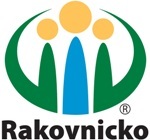 Hlavními tematickými oblastmi nové strategie rozvoje MAS Rakovnicko na programové období 2014 - 2020 jsou: doprava; kultura, sport, volný čas; lesnictví, myslivost, rybolov; město a obec; místní dědictví; podnikání; sociální služby; školství; turistika; zahraniční spolupráce; zdravotnictví; zemědělství; životní prostředí.8.3.2. Svazek měst a obcí RakovnickaZákladním dokumentem svazku je zakladatelská smlouva, která byla uzavřena 29 obcemi bývalého okresu Rakovník.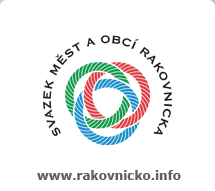 Účelem Svazku je zejména:hájit společné zájmy a práva obcí, sdružených ve Svazku, v duchu principů, z nichž vychází Evropská charta místní samosprávy; obcemi se rozumí obce ve smyslu § 1, § 2 odst. 1, § 3 a § 4 odst. 1 zákona č. 128/2000 Sb., o obcích, ve znění pozdějších předpisů. vytvářet podmínky pro řešení problémů a otázek, společných pro členy Svazku.ochrana společných zájmů, zmnožení sil a finančních prostředků při prosazování cílů přesahující svým rozsahem a významem možnosti členských obcí a zajišťování všestranného rozvoje členských obcí svazku a harmonického rozvoje jejich území. Svazek hájí zájmy občanů členských obcí a uspokojování jejich potřeb na úseku společensko – ekonomickém, sociálním a kulturním.A2 Východiska pro návrhovou částVyhodnocení předchozího Strategického rozvojového plánuObec dosud neměla zpracovaný Strategický rozvojový plán. Při plánování akcí se vycházelo ze schváleného územního plánu a aktuálních potřeb obce.SWOT analýza - shrnutí komplexních závěrů analytické částiNa základě zpracované SWOT analýzy byly v další části dokumentu formulovány strategické vize a programové cíle. Navržené rozvojové aktivity jsou formulovány tak, aby jejich realizací bylo dosaženo minimalizace dopadů určitých slabých stránek a ohrožení za současného splnění cíle neutralizovat jejich příčiny. V tomto smyslu SWOT analýza slouží i jako nástroj minimalizace a úměrného rozložení rizika. Silné a slabé stránkyPříležitosti a ohroženíB NÁVRHOVÁ ČÁSTB1 Strategická vizeVize představuje dlouhodobý obraz o budoucnosti obce, o tom, jak se bude obec rozvíjet a zlepšovat. Vize je tzv. „směrovkou“ rozvoje a zároveň představuje cílový stav obce.STRATEGICKÁ VIZE OBCE ZBEČNOZbečno chce být přirozeně se rozrůstající, bezpečnou a zkrášlující se obcí s úplnou infrastrukturou, v níž obyvatelé nacházejí blízkost přírody, klid, čisté životní prostředí, kvalitní vzdělání pro děti a bohatý společenský život s možností zapojení se do místních spolků, které udržují tradice obce.Pro návštěvníky chce být Zbečno obcí čistou, upravenou, lákající k prohlídce historických objektů, zachovalé přírody a vyhlídek do okolí.B2 Programové cíleProgramové cíle stanovují, čeho chce obec Zbečno dosáhnout realizací svého Strategického rozvojového plánu v letech 2016–2026. Programové cíle jsou stanoveny na základě definovaných témat i potřeb občanů obce.Technická infrastruktura a majetek obceUdržovat a opravovat infrastrukturu obceUdržovat a opravovat kanalizaci a ČOVVybudovat vodovod v místech, kde chybí Opravit místní komunikaceZvýšit bezpečnost na hlavních komunikacích – vybudovat chodníky v příhodných místechRekonstruovat veřejné osvětlení a elektrorozvody a v nové zástavbě vybudovatRevitalizovat plochu návsiPodporovat dopravní obslužnostOpravovat nemovitosti ve vlastnictví obcePamátkyHamousův statek – podporovat a propagovat akce zde konané Krajina a životní prostředíRozšířit liniové výsadby stromů kolem místních komunikací v obci i okolí – podpora zachování rázu venkovské krajiny. Zajistit kvalitní péči o obecní zeleň a veřejná prostranstvíVyčistit zarostlé strouhy a vodotečeVyčistit zarostlé cesty pro vycházkyDbát na třídění odpadůPodporovat účast veřejnosti na úklidech obceŠkolstvíZajistit fungování družiny do odpoledních hodin dle potřeb rodičůUpravit školní zahraduZajišťovat prostředky pro výlety, exkurze a sportovní vyžití dětíPokračovat v modernizaci budovy školy Obyvatelé a spolkyAktivně spolupracovat s místními spolkyOrganizačně a finančně podporovat tradiční společenské akcePořádat tematické zájezdy a výletyPořádat besedy o historii obce a regionuPodporovat vedení místní kroniky a místní knihovnyPodporovat činnost farního úřadu a duchovní obnovuOrganizovat srazy rodáků a přátel obce ZbečnaZajišťovat gratulace místním jubilantůmOrganizovat vítání nových občánkůU obyvatel, zejména dětí, posilovat povědomí o historii obce, posílit identitu občanů k bydlištiSport a kulturaPodporovat sportovní a kulturní akceUdržovat dětská hřiště a sportovní hřiště ve Zbečně a v ÚjezděVytýčit vycházkové okruhy v okolí obce a zajistit jejich značení a propagaci Podporovat rozšíření cyklotrasy Beroun – Žloukovice dál do Zbečna (nutnost vybudování mostu)Více využívat a propagovat knihovnuZřídit naučnou stezku upomínající na bohatou historii a přírodní bohatství v okolí obceSociální službyPodporovat terénní sociální služby a další formy pomociZajistit rozvoz obědů pro senioryZajistit dovoz k lékaři pro senioryPodpora cestovního ruchuZajistit kvalitní a efektivní propagaci obceUdržovat polní cesty, cykloturistické a pěší trasy v návaznosti na turistické cíle v okolíZkvalitňovat zázemí cyklistických a pěších tras o doprovodný mobiliář v návaznosti na další doprovodné službyB3 Plán investicPlán investic je završením Strategického rozvojového plánu obce 2016-2026. Představuje již konkrétní projekty nebo činnosti, kterými chce obec naplnit vytyčené cíle.Tabulka 5: plán investic B4 Podpora realizace programuZa Strategický rozvojový plán odpovídá starosta obce. Konkrétně je odpovědný za monitorování plnění a aktualizaci Programu, která musí proběhnout 1 x ročně, vždy k 15. prosinci a stane se podkladem pro činnosti v roce následujícím.Subjektem vykonávajícím Strategický rozvojový plán obce Zbečno 2016–2026 je zastupitelstvo. Zastupitelé obce byli spolutvůrci Strategického rozvojového plánu a s dokumentem se seznámili již při jeho vzniku. Dále měli možnost prostudovat Strategický rozvojový plán na webových stránkách obce a zveřejněním dokumentu vyvěšeného na úřední desce ve stejném rozsahu jako široká veřejnost. O stavu plnění budou podávat informaci subjekty, které jsou odpovědné za realizaci příslušných aktivit.Strategický rozvojový plán obce Zbečno bude využíván jako jeden ze základních podkladů při tvorbě každoročního rozpočtu obce, rozpočtových výhledů i dlouholetých finančních plánů. Program bude dostupný na webových stránkách www.obec-zbecno.cz nebo v písemné podobě k nahlédnutí v úředních hodinách na Obecním úřadě Zbečno.Příloha:Výsledky ankety občanů Anketa proběhla v únoru 2015. Bylo rozdáno 240 anketních lístků, vrátilo se jich 109. Na 66 formulářích bylo uvedeno jako bydliště Zbečno, na 38 Újezd nad Zbečnem a 5 formulářů bylo odevzdáno bez uvedení bydliště. Anketa byla vyhodnocována primárně právě dle bydliště, protože se ukázalo, že obyvatele Zbečna a Újezda často trápí či zajímají jiné věci.Otázka č. 1: Jste spokojeni s podobou naší obce?	
 Zdá se, že obyvatelé Újezda jsou o něco spokojenější s podobou obce, 23 jich uvedlo, že jsou spokojeni či spíše spokojeni, zatímco nespokojenost uvedlo 10 občanů. Ve Zbečně byl poměr spokojených a nespokojených 34:28.Otázka č. 2: V čem vidíte největší přednosti naší obce?	
Výrazně největší předností naší obce je poloha obce v krásné přírodě, což bylo uvedeno na 66 formulářích. Na dalších přednostech se už obyvatelé Zbečna a Újezda příliš neshodnou, zatímco ve Zbečně jsou často uváděny služby (pošta, škola, obchod), dopravní dostupnost a historie (Hamousův statek), na Újezdě je spíše kladně hodnocen klid a bezpečí, a také sousedské vztahy a zájem lidí.Otázka č. 3: V čem vidíte největší nedostatky naší obce?	
Obyvatelé Újezda a Zbečna se shodují, že obci zásadně chybí kanalizace, stav silnic je špatný, chybí lepší kulturní vyžití a v obou částech se vyskytují neuklizená místa. V dalších nedostatcích už panují značné rozdíly. Na Újezdě trápí obyvatele zejména chybějící vodovod, špatná dopravní dostupnost, částečně pak kvalita osvětlení. Ve Zbečně je zásadním problémem lom a s tím související doprava, prašnost, chybějící chodníky. Dále pak chybějící sportovní vyžití (zejména dětské hřiště) a v mnoha dotaznících se na různých místech objevila kritika místních restaurací (jejich čistota a nabídka jídel a pití).Otázka č. 4: Jak hodnotíte kvalitu životního prostředí v naší obci a jejím okolí?Přes výše uvedené nedostatky si v obou částech obce obyvatelé myslí, že kvalita životního prostředí je spíše dobrá, i když na Újezdě je poměr přeci jen výraznější (28:5) než ve Zbečně (40:22).Otázka č. 5: Které problémy související s životním prostředím Vás znepokojují?Obyvatele trápí zejména chybějící kanalizace a všechny problémy související s lomem (prašnost, hluk, doprava). Dále také upozorňují na nekvalitní topení v některých domech, což se projevuje na kvalitě ovzduší zejména v zimní části roku. A obecně upozorňují na místní nepořádek (na Újezdě zejména u skateového hřiště, ve Zbečně nejčastěji kolem řeky).Otázka č. 6: Třídíte odpad?	
Dobrou zprávou je, že 98% obyvatel, kteří odevzdali dotazníky, třídí odpad. Téměř všichni papír, plasty a sklo, více než dvě třetiny pak také nebezpečný odpad a železo. Velké většině občanů také vyhovuje počet a umístění kontejnerů. 60% obyvatel Újezda i Zbečna by dalo přednost velkoobjemovému kontejneru pro třídění biologického odpadu před maloobjemovým kontejnerem pro každou domácnost.Otázka č. 7: Jste spokojeni se sítí služeb v naší obci?	
Se sítí služeb v naší obci panuje spíše spokojenost (Ve Zbečně 37:25, na Újezdě 20:16). Z chybějících služeb je nejčastěji zmiňován lékař a kadeřník. Pro mnoho obyvatel zde chybí kvalitní restaurace, 10 rodičů postrádá školku a několik občanů by přivítalo v obci bankomat.Otázka č. 8: Jste spokojení s dopravní obslužností obce?	
Dopravní obslužnost trápí především obyvatele Újezda, jejich nespokojenost převažuje 23:11, zatímco ve Zbečně panuje s dopravní obslužností spokojenost ve výrazném poměru 51:13. Prodloužení autobusové linky na Újezd by přivítalo cca 30 občanů (logicky spíše z Újezda). V případě pořízení obecního mikrobusu by ho obyvatelé Újezda využívali nejčastěji na cesty na vlak a zpět či k lékaři, obyvatelé Zbečna spíše k odvozu dětí do školky či školy a k lékaři. Nejvíce připomínek k dopravní obslužnosti se týká kvality silnic, které je v obou částech obce velmi špatná. Dále pak chybí zejména lepší vlakové spojení večer o víkendu a 10 obyvatel by přivítalo také přímý bus do Prahy.Otázka č. 9: Jste spokojeni s dostupností zdravotnických služeb?	
Obyvatelé Zbečna i Újezda jsou s dostupností zdravotnických služeb spíše nespokojeni, alespoň v některých dnech v týdnu by přivítalo lékaře ve Zbečně 90 občanů.Otázka č. 10: Využili byste některou z následujících služeb?	
Z nabízených služeb byl požadován nejčastěji dovoz obědů (20 dotazníků), ostatní služby by využilo méně než 10 občanů Újezda a Zbečna.Otázka č. 11: Plánujete využít v následujících 5 letech školku?	
Využití školky má v plánu v nejbližších pěti letech 20 rodin.Otázka č. 12: Máte nějaké výhrady k fungování základní školy?	
K otázkám školy se vyjádřilo velmi málo obyvatel, družinu by nejčastěji chtěli mít do 16 či 17 hodiny, z kroužků dostal nejvíce hlasů sportovní a taneční.Otázka č. 13: Jste spokojeni s kulturním vyžitím v naší obci?	
Obyvatelé Újezda jsou s kulturním vyžitím spokojeni půl na půl, zatímco ve Zbečně výrazně převažuje nespokojenost 35:20. Je zmiňováno velké množství navrhovaných kulturních aktivit, ale jen na málo z nich se shodlo více obyvatel. Nejvíce hlasů dostalo kino a různé hudební akce. Ochotnický spolek by uvítala většina obyvatel, ale téměř nikdo by v něm nechtěl hrát. Z ankety se zdá, že jednodenní zájezdy by byly poměrně hojně využívány. Nejvíce obyvatel (47) by chtělo jezdit po hradech a zámcích, ale i ostatní možnosti si vybralo 30 občanů.Otázka č. 14: Jste spokojeni s údržbou kulturního dědictví v obci?	
S údržbou kulturního dědictví jsou občané výrazně spokojeni, pouze 10 % občanů se vyjádřilo nespokojeně.Otázka č. 15: Je v obci dostatek příležitostí pro sportovní vyžití?	
Pro sportovní vyžití je v obci velmi málo příležitostí, na tom se shodují jak ve Zbečně, tak na Újezdě. Nejvíce zde chybí víceúčelové hřiště, hřiště na volejbal a nohejbal a dráha pro kolečkové brusle. Rovněž více cyklostezek mimo hlavní silnice (zejména podél řeky) by přivítalo 7 obyvatel.Otázka č. 16: Jak hodnotíte možnost využití volného času v obci?	
S možností trávit volná čas v obci panuje spíše nespokojenost, a to zejména ve Zbečně, kde tuto možnost uvedlo více než 50 % respondentů (na Újezdě 30%). Různé klubové a zájmové aktivity postrádá v obci poměrně málo občanů (15), nejvíce hlasů (3) dostal chybějící fotbalový klub. Významné části obyvatel Zbečna (cca 35 hlasů) chybí v obci dětská hřiště pro všechny věkové kategorie, na Újezdě hřiště pro nejmenší je, tudíž by obyvatelé spíše přivítali sportovní hřiště pro větší děti (21 hlasů). Spíše než konkrétní klubovnu pro mládež či seniory by občané přivítali klubovnu pro zájmové spolky (23 hlasů). Na újezdě i ve Zbečně se sešlo přes 20 seniorů, kteří by přivítali možnost pravidelného setkávání, pořádání přednášek i výletů.Otázka č. 17, 18: Jste spokojeni s možnostmi připojení k internetu v obci?	
S internetem v obci panuje spíše spokojenost, veřejný přístup by využila méně jak třetina obyvatel. Zajímavostí je, že tři občané se stěžují, že Krivonet je hrozný a vůbec nefunguje, zatímco jiní tři občané si nemohou Krivonet vynachválit.Otázka č. 19: Jste spokojeni s bezpečnostní situací v obci?	
Obyvatelé újezda jsou se svoji bezpečností v obci spokojeni (29:7), zatímco ve Zbečně panuje spíše nespokojenost (31:32). Je to dáno zejména problematickou situací s nákladní dopravou na zbečenských silnicích bez chodníků. Mezi nejproblematičtější místa jsou zařazeny všechny silnice, zejména křižovatka u mostu, cesta ze školy směrem na Křivoklát, cesta Újezd-Zbečno a cesta ze Sýkořice. Mimo problém s dopravou jsou zmiňovány jako nebezpečná tmavá místa kolem řeky a cesta na nádraží.Otázka č. 20: Ostatní služby	
Z odpovědí vyplynulo, že nemálo občanů by přivítalo častější přítomnost policie v obci. Obyvatelé chtějí raději na přednášky a filmy než se učit cizí jazyky a rozhodně by se mělo konat více společenských akcí pro děti a pro dospělé (více než 40 hlasů).Otázka č. 21: Jste spokojeni s informovaností o práci obecního úřadu a jeho akcích?
S informovaností o práci obecního úřadu je spokojeno 75% obyvatel. Občané chtějí být informován i na internetu, emailem, i na nástěnkách, rozhodně chtějí zachovat obecní rozhlas a přivítali by obecní zpravodaj (32 hlasů).Otázka č. 22: Jste ochotni se podílet na rozvoji obce?	
Potěšující je, že tři čtvrtiny obyvatel mají zájem se podílet na rozvoji obce a někteří tak již nyní činí. Nejčastější možností byl úklid obce, ale našli se i zájemci o práci na výstavbě dětského hřiště či v provozování kulturní produkce.Otázka č. 23: Další připomínky	
Děkujeme všem respondentům za čas, který vyplněním ankety strávili a za podnětné odpovědi!Další anketa proběhla v roce 2022 a vznikly z ní dva výstupy. Jeden se týkal postoje občanů k případnému vzniku NP Křivoklátsko. Na základě tohoto výstupu byla uspořádána beseda se zástupci ministerstva životního prostředí, Středočeského kraje, Agentury ochrany přírody a krajiny a Lesů ČR za přítomnosti občanů Zbečna.Druhým výstupem byl materiál zabývající se kvalitou života v obci. Oba materiály visí na webových stránkách obce.RokStav k 1.1.Naro zeníZemřelíPřistěhovalíVystěhovalíPřírůstek přirozenýPřírůstek migračníPřírůstek celkovýStav k 31.12.200143546159-264439200243936912-3-3-64332003433541181344372004437191110-81-74302005430462310-213114412006441261612-44-441200744149265-52116457200845757229-213114682009468151513-42-2466201046669159-36346920114674276213470RokStav k 1.1.Naro zeníZemřelíPřistěhovalíVystěhovalíPřírůstek přirozenýPřírůstek migračníPřírůstek celkovýStav k 31.12.201247017207-61374772013477481510-4514782014478292011-792480201548089346-128275072016507642815213155222017522642116257529201852911449267233055920195595122013-77-5592020559782311-11211570CelkemMužiŽenyPočet obyvatelPočet obyvatel480235245Věk (let)0-1455322315-6432916816165 a více963561Průměrný věk (let)Průměrný věk (let)45,042,647,2CelkemMužiŽenyPočet obyvatelPočet obyvatel570287283Věk (let)0-1478413715-6438019418665 a více1125260Průměrný věk (let)Průměrný věk (let)44,042,545,5Název akceMísto konání, popis akceTermín konáníPořadatelDĚTSKÝ KARNEVALPohostinství U Mostu - ZbečnoZábavné odpoledne plné soutěží, tance a možná i klaunůÚnorSpolek KlíčavaVYNÁŠENÍ SMRTKYOd ZŠ přes náves na Masarykův most přes BerounkuBřezenZŠ ZbečnoPÁLENÍ ČARODĚJNICPozemek „Pod mostem“DubenSDH ZbečnoSOUTĚŽ MLADÝCH HASIČŮ V POŽÁRNÍM ÚTOKU A MEMORIÁL JOSEFA CYRUSEKemp - Na hříbkách - ZbečnoDubenSDH ZbečnoÚKLID OBCEKatastr Zbečno a Újezd nad ZbečnemÚklid obce – odpadky, černé skládky, úprava veřejných plochDubenObec + Spolek KlíčavaSOUTĚŽ COUNTRY KAPEL "ZBEČENSKÝ KAPR"Restaurace Barrandov, Zbečno č. p. 110KvětenSpolek Zbečenský kaprDĚTSKÝ DENÚjezd nad Zbečnem - u skateového hřiště a požární nádržeDětský den plný soutěží a herKvětenSpolek KlíčavaNOC KOSTELŮKostel sv. MartinaKoncertČervenFarnost ZbečnoPOUŤZbečno - návesČervenObecŠAFÁŘŮV DVOREČEKHamousův statek ve Zbečně - Zbečno 22, 270 24 ZbečnoŘemeslnický jarmark s doprovodným programemČervenecNPÚ (Křivoklát)MEMORIAL V NOHEJBALU TROJIC A MEMORIÁL JARDY HUŘÍKA A JIRKY HAŠKATenisové kurty „U Korbelů“SrpenJana HaškováZBEČENSKÁ KACHNAZbečno - náves, tratě v okolí obceAmatérský běžecký závod pro celou rodinuSrpen Spolek KlíčavaDRAKIÁDAÚjezd nad Zbečnem, Na LipákuŘíjenSpolek KlíčavaSVATOMARTINSKÁ POUŤKřivoklát – ZbečnoPouť z Křivoklátu do ZbečnaListopadFarnost ZbečnoPOSVÍCENÍRestaurace „U Mostu“Taneční zábavaListopadRestaurace U mostuROZSVÍCENÍ VÁNOČNÍHO STROMKU VE ZBEČNĚZbečno - návesRozsvícení vánočního stromku ve ZbečněListopadObec + ZŠ+ Spolek KlíčavaROZSVÍCENÍ VÁNOČNÍHO STROMKU V ÚJEZDĚ NAD ZBEČNEMÚjezd nad Zbečnem, u pomníku padlých Rozsvícení vánočního stromku na Újezdě nad ZbečnemListopadObec + Spolek KlíčavaMIKULÁŠSKÝ JARMARK V ZŠZŠ ZbečnoProsinecZŠMIKULÁŠSKÁ NADÍLKAZbečno - návesMikulášská nadílka na návsiProsinecSpolek KlíčavaADVENT NA HAMOUSOVĚ STATKUHamousův statek ve Zbečně - Zbečno 22, 270 24 ZbečnoŘemeslnický jarmark s doprovodným programemProsinecNPÚ (Křivoklát)VÁNOČNÍ KONCERT – BAROKNÍ ANDÍLCIKostel sv. MartinaVánoční koncertProsinecMichal PavlíkZPÍVÁNÍ U JESLIČEK Kostel sv. MartinaProsinecFarnost ZbečnoVÝSTAVA FOTOGRAFIIGalerie Zbečno, Zbečno č. p. 54 x ročněCHKO+ ObecVÍTÁNÍ OBČÁNKŮObřadní síň OÚ Zbečno, Zbečno č. p. 71 x ročněObecHASIČSKÝ PLESMísto konání: Restaurace „U Mostu“1 x ročněSDHPořadové čísloNázev investiční akcePředpokládané nákladyPředpokládané finanční zdroje (%)Předpokládané finanční zdroje (%)Předpokládaný termín realizacePořadové čísloNázev investiční akcePředpokládané nákladyVlastníCizí(dotace)Předpokládaný termín realizaceTechnická infrastruktura a majetek obce1 Výstavba vodovodu a kanalizace Zbečno, Újezd nad Zbečnem, přípojky na hranici pozemků Bude průběžně ověřovánoBude průběžně ověřovánoBude průběžně ověřovánoDokončeno 2021 2Opravy místních komunikací Zbečno, Újezd nad ZbečnemBude průběžně ověřovánoBude průběžně ověřovánoBude průběžně ověřovánoDokončeno 20223Vybudování místních komunikací na Újezdě nad ZbečnemBude průběžně ověřovánoBude průběžně ověřovánoBude průběžně ověřováno20234Vybudování chodníků podél komunikace II/201Bude průběžně ověřovánoBude průběžně ověřovánoBude průběžně ověřováno20235Prodloužení veřejného osvětlení v nové zástavbě k. ú. Újezd nad Zbečnem + rekonstrukce starého osvětlení Zbečno, Újezd nad ZbečnemBude průběžně ověřovánoBude průběžně ověřováno Bude průběžně ověřováno 20236Úprava návsi ZbečnoBude průběžně ověřovánoBude průběžně ověřovánoBude průběžně ověřováno20237Vybudování nové zastávky ČSAD v ÚjezděBude průběžně ověřovánoBude průběžně ověřovánoBude průběžně ověřováno20248Stodola na pozemku KN p. č. 47/3 v k. ú. Zbečno - výměna střešní krytinyBude průběžně ověřovánoBude průběžně ověřovánoBude průběžně ověřováno20249Hasičská zbrojnice na pozemku KN p. č. 193/2 v k. ú. Újezd nad Zbečnem - nová fasádaBude průběžně ověřovánoBude průběžně ověřovánoBude průběžně ověřováno202510Hasičská zbrojnice na pozemku KN p. č. 417 v k. ú. Zbečno - úprava střechyBude průběžně ověřovánoBude průběžně ověřovánoBude průběžně ověřováno202511Starý hřbitov - oprava brány a dřevěných vratBude průběžně ověřovánoBude průběžně ověřovánoBude průběžně ověřovánoDokončeno 201612Nový hřbitov - oprava brány a kovaných vratBude průběžně ověřovánoBude průběžně ověřovánoBude průběžně ověřovánoDokončeno 201613Přestavba hasičské Tatry 815Bude průběžně ověřovánoBude průběžně ověřovánoBude průběžně ověřovánoOprava 2021 Krajina a životní prostředí14Vyčištění a odvodnění zarostlé cestu na NovinuBude průběžně ověřovánoBude průběžně ověřovánoBude průběžně ověřovánoDokončeno 2016 15Vyčištění části pozemku KN p. č. 197/58 v k. ú. Újezd od náletů a vodních rostlinBude průběžně ověřovánoBude průběžně ověřovánoBude průběžně ověřovánoDokončeno 2016Školství16ZŠ – průběžná údržba rozvodů (voda, topení, odpad, elektro)Bude průběžně ověřovánoBude průběžně ověřovánoBude průběžně ověřovánoDokončeno 202217ZŠ – úprava zahradyBude průběžně ověřovánoBude průběžně ověřovánoBude průběžně ověřovánoDokončeno 201618 Pořízení mikrobusu (v případě dostatečného zájmu) – dovoz dětí do a ze školky, doprava seniorů k lékaři, rozvoz obědů Bude průběžně ověřovánoBude průběžně ověřovánoBude průběžně ověřovánoZatím není zapotřebí19Vybudování nové MŠ (v případě potřeby)Bude průběžně ověřovánoBude průběžně ověřovánoBude průběžně ověřovánoVyřešeno 201920Sport a kultura21Vybudování nového dětského hřiště, na pozemku KN p. č. 258/10Bude průběžně ověřovánoBude průběžně ověřovánoBude průběžně ověřovánoDokončeno 201622Vytýčení vycházkových okruhů (ve spolupráci se Spolkem Klíčava)Bude průběžně ověřovánoBude průběžně ověřovánoBude průběžně ověřováno Dokončeno 2016